Перспективное планирование по теме:«Формирование здорового образа жизни»с детьми в 1 младшей группе.1 Раздел «Я». Знай свое тело.Задачи: «Формировать представления о себе как отдельном человеке; рассказать о строении своего тела, способах заботы о себе и окружающем мире.Сентябрь    -  «Мое имя» ( беседа).Октябрь    -  «Кто мы? Какие мы?»( НОД).Ноябрь  -  Д/и «Расскажи и покажи.»( воспитатель предлагает  детям     показать колобку, где у них глазки, ушки, носик и т. д.)Декабрь    -  Выполнение игровых действий по подражанию « Где же наши ручки?»Январь    -       «Чтобы зубы были крепкими». ( чтение )Февраль   -  Самомассаж ( детям предлагается погладить свои ладошки, локотки, плечи, коленки, живот и т. д.)Март       -  Гимнастика для глаз (дети следят глазами за предметом).Апрель   -  Игровая ситуация « Кукла заболела».Май      -  Д/и « Для чего нужны глаза, уши, руки, ноги и т. д.»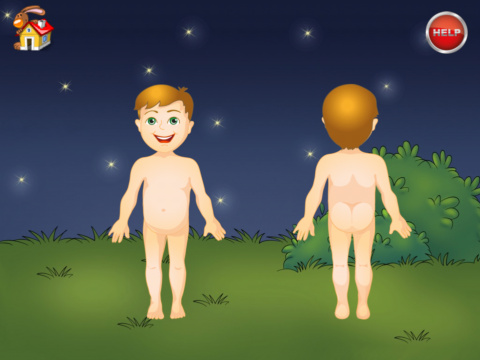 II. Раздел «Физкультура! »Занимайся физкультурой. Задачи: Знакомить с правилами выполнения физических упражнений (внимательно слушать сигнал, ждать друг друга, не толкаться, согласовывать свои действия с действиями партнера, контролировать и координировать движения) .		Физкультурные досуги.Сентябрь  -  «Не боимся мы дождей и осенних хмурых дней».Октябрь    -  « Смелые и ловкие».Ноябрь     -  « В гостях у матрёшки».Декабрь   -  « Не боимся мы мороза».Январь    -  « Если хочешь быть здоров – закаляйся».Февраль   -  «Зимние игры и забавы».Март   -  «Весёлая физкультура».Апрель-  « У солнышка в гостях»  Май     -  « Мы весёлые цыплята».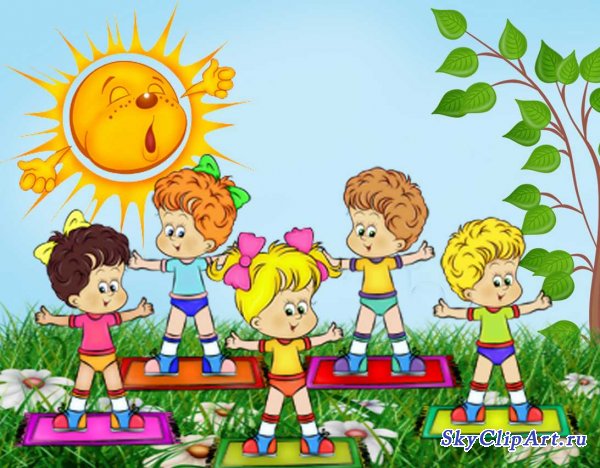 III Раздел. «Наш день». Соблюдай режим дня.Задачи: Формирование у детей соблюдения режима дня, навыков самообслуживания, предупреждение переутомления детей, организация правильного питания.Сентябрь   -  « Айболит проверяет здоровье детей». ( НОД )Октябрь   -  Игровая ситуация « Накормим куклу и уложим спать».Ноябрь  -  Лепка витаминов для игрушек.Декабрь   -  Твой «режим дня». ( беседа)Январь  -  «Зачем соблюдать режим дня».Февраль  -   «На зарядку становись».Март   -  «Мои увлекательные занятия».Апрель  -  «Про девочку, которая плохо кушала».Май  -  « Спать пора».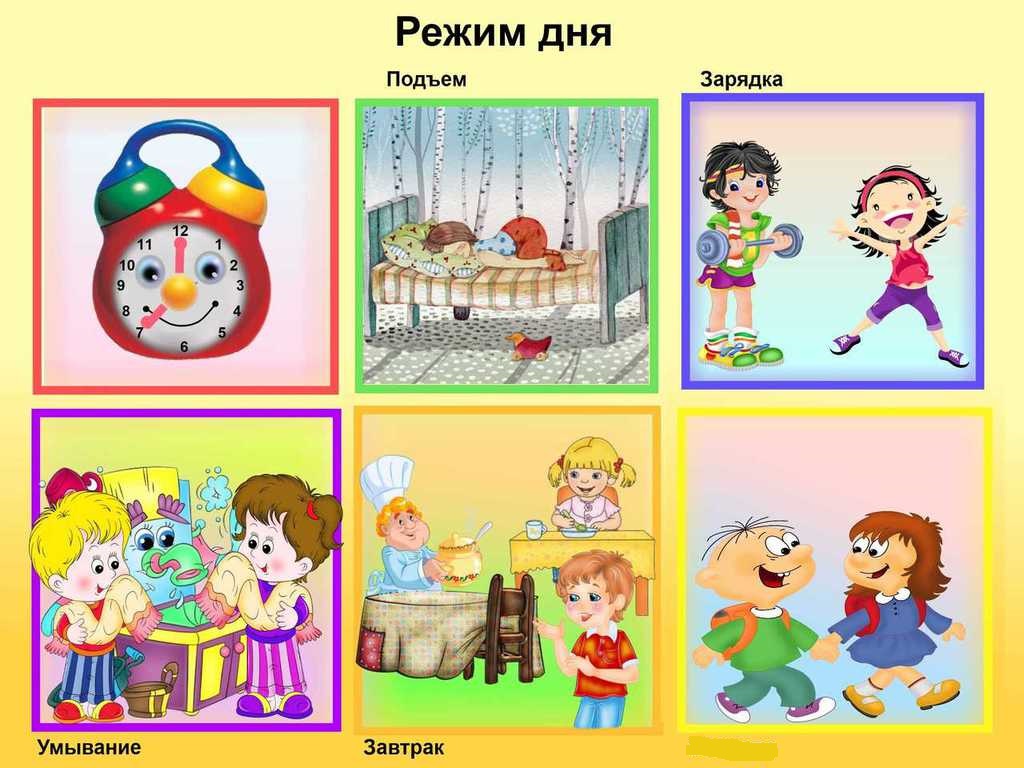 IV.Раздел «Опасность». Соблюдай правило «нельзя».Задачи: Рассказать о правилах поведения на улицах города: переходить улицу на зеленый цвет светофора только за руки с взрослым, двигаться по правой стороне тротуара, не наталкиваться на прохожих, внимательно смотреть под ноги и вперед. Рассказать об источниках опасности в квартире и групповой комнате; разъяснить правило «нельзя».Сентябрь    -  «Ребенок дома».Октябрь     -  «Спички не тронь, в спичках огонь».Ноябрь     -  «Действия при возникновении пожара».Декабрь   -   «Электроприборы».Январь   -   «Удобная обувь, одежда».Февраль   -   «Правила поведения на улице».Март       -     «Светофор».Апрель   -   «Будь внимательнее! »Май   -   «Я маленький пешеход».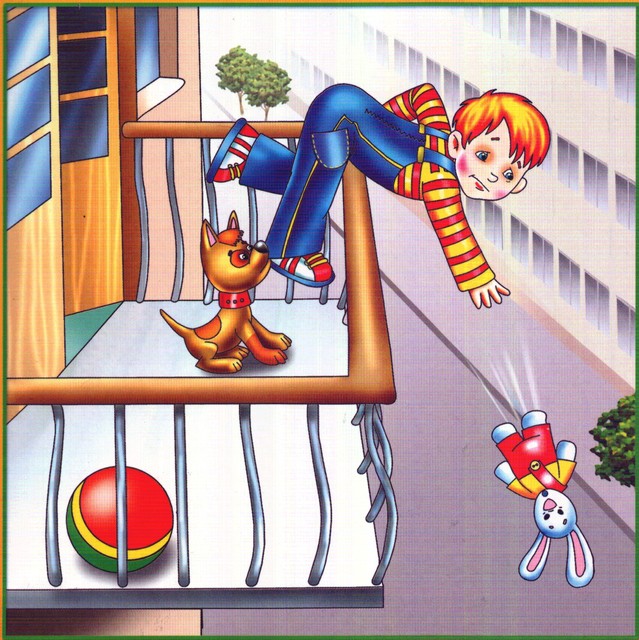 V.Раздел. «Мойдодыр! » Соблюдай правила гигиены.Задачи: Рассказать о правилах поведения за столом; познакомить с предметами и действиями, связанными с выполнением гигиенических процессов; умывание, купание, уход за телом, внешним видом, чистотой жилища.  Сентябрь   -  «Наши верные друзья».Октябрь       -  «Чистота – залог здоровья».Ноябрь       -  «Водные процедуры по утрам».Декабрь    -     «Умывание».Январь     -    «Купание».Февраль   -   «Уход за телом».Март        -  «Правила поведения за столом».Апрель    -  «Чистота игровой комнаты».Май       -   «Что такое хорошо, что такое плохо».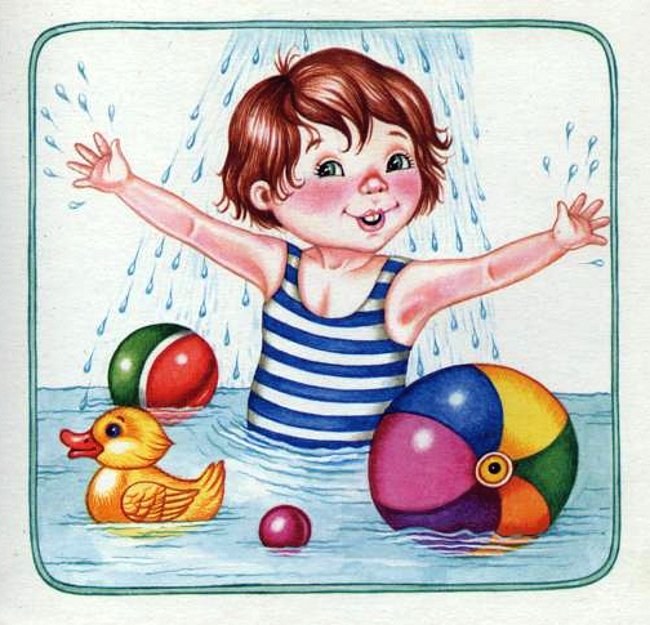 